ВСЕРОССИЙСКАЯ ОЛИМПИАДА ШКОЛЬНИКОВПО МИРОВОЙ ХУДОЖЕСТВЕННОЙ КУЛЬТУРЕШкольный этап5-6 классыключи и критерииМаксимальное количество баллов – 85 баллов. Задание 11.Укажите названия произведений, их режиссёров, артистов, которые озвучивали мультипликационных героев.2. Напишите какой момент изображён в таблицеКритерии:1. Участник правильно называет работу, автора, время создания, артистов, которые озвучивают роли – по 1 балла за каждый элемент.2. Написать какой момент изображён в таблице – по 1 баллуЗадание 2Опишите в 5-6 предложениях по памяти свое любимое художественное (изобразительное) произведение, не называя его так, чтобы можно было догадаться, о каком произведении идет речь. В скобках напишите его название и автора. (название картины и автора:                                                                                                        )Критерии:Оценивается знание живописных произведений, общие представления о композиции, колорите, знание деталей, умение чувствовать и передавать настроение произведения – по 2 балла за каждый элемент. Задание 3Дан ряд имен. Их надо разбить на 4 группы. Предложите свои варианты разбивки. Дайте название каждой группе.  Добрыня Никитич, Мусоргский, Пушкин, Матроскин, Пятачок, Рахманинов, Барто, Снежная Королева, Маршак, Алеша Попович, Глинка, Микула СеляниновичКритерии:1. За каждую группу участник получает по 4 балла.2. За каждое правильно подобранное слово в группе по 1 баллу.Задание 4Даны ряды слов. Найдите лишнее слово в каждой строке и вычеркните его. Кратко поясните свое решение.  А) Бетховен, Чайковский, Пушкин, Глинка  Б) Андерсен, Репин, братья Гримм, Льюис КэрроллВ) холст, виолончель, акварель, палитра Г) аккордеон, полонез, скрипка, арфаКритерии:1. Участник получает за правильно вычеркнутое слово по 2 балла.  2. За пояснения начисляются дополнительно по 1 балла. Задание 5В школе готовится вечер, посвященный 75-летию Дня Победы. 1. Составьте его программу (8-10 произведений), дайте название.  Включите в нее отрывки из художественных текстов (стихотворений) и музыкальных произведений. 2. Укажите 5 художественных произведений, которые могут проецироваться на экран.  Критерии:1. Участник получает за название программы 1 балла.  2. За название произведения и авторов по 1 балла    ШифрШифр5-6123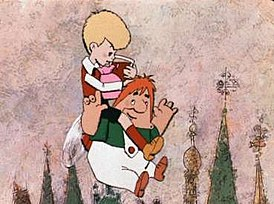 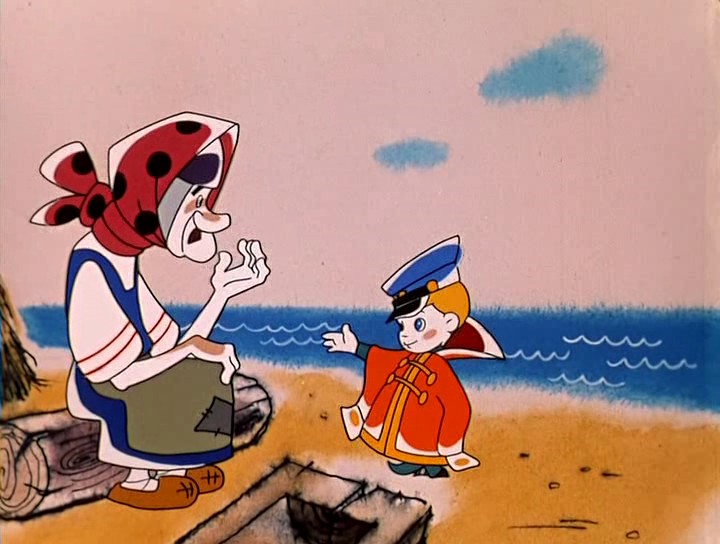 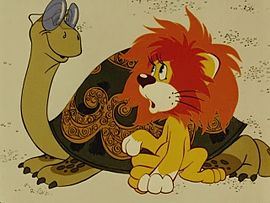 «Малыш и Карлсон»Режиссёр:	Борис Степанцев,на основе книг Астрид Линдгрен1968, 1970«Вовка в тридевятом королевстве»Режиссёр: Борис Степанцев,1965«Как Львёнок и Черепаха пели песню»Режиссёр:	Инесса Ковалевскаяпо сказке Сергея Козлова,1974Роли озвучивали:Клара Румянова,Василий Ливанов,Фаина РаневскаяРоли озвучивали:	Рина ЗелёнаяКлара РумяноваРоли озвучивали:	Олег АнофриевРостислав ПляттМаксимальная оценка – 15 балловМаксимальная оценка – 15 балловПолучено балловМаксимальная оценка – 12 балловМаксимальная оценка – 12 балловПолучено баллов№ИменаГруппы1.Пушкин, Барто, Маршак Русские писатели2.Мусоргский, Глинка, Рахманинов Русские композиторы 3.Матроскин, Пятачок Снежная Королева,Сказочные герои4.Добрыня Никитич, Микула Селянинович, Алеша ПоповичРусские былинные героиМаксимальная оценка – 28 балловМаксимальная оценка – 28 балловПолучено балловвычеркнутым может оказаться Пушкин, поскольку он не композитор, или Бетховен, поскольку он не представляет русскую культуру Репин-русский художникВиолончель – музыкальный инструмент Вальс-танецМаксимальная оценка – 14 балловМаксимальная оценка – 14 балловПолучено балловПрограмма                         «Программа                         «Программа                         «№Название произведенияАвторы (композитор, поэт)1.2.3.4.5.6.7.8.9.10.Художественные произведения, которые могут проецироваться на экран1.Художественные произведения, которые могут проецироваться на экран1.Художественные произведения, которые могут проецироваться на экран1.2.2.2.3.3.3.4.4.4.5.5.5.Максимальная оценка – 16 балловМаксимальная оценка – 16 балловПолучено баллов